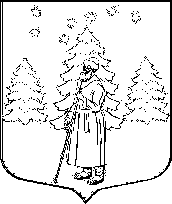 АДМИНИСТРАЦИЯ СУСАНИНСКОГО СЕЛЬСКОГО ПОСЕЛЕНИЯ ГАТЧИНСКОГО МУНИЦИПАЛЬНОГО РАЙОНАЛЕНИНГРАДСКОЙ ОБЛАСТИ                                           П О С Т А Н О В Л Е Н И Е	22.05.2020								                                           № 159В соответствии с Федеральным законом от 06.10.2003 № 131-ФЗ «Об общих принципах организации местного самоуправления в Российской Федерации»,  Бюджетным кодексом Российской Федерации от 31.07.1998 г. № 145-ФЗ ст. 179,  с  Федеральным законом от 05.04.2013 № 44-ФЗ «О контрактной системе в сфере закупок товаров, работ, услуг для обеспечения государственных и муниципальных нужд», руководствуясь Уставом муниципального образования «Сусанинское сельское поселение», администрация Сусанинского сельского поселения П О С Т А Н О В Л Я Е Т: Внести изменения в план–график закупок товаров, работ, услуг для обеспечения нужд администрации муниципального образования «Сусанинское сельское поселение» на 2020 финансовый год и на плановый период 2021 и 2022 годов., утвержденный постановлением администрации от 21 января 2020 года № 19 (далее План - график закупок), согласно приложению № 1 к настоящему постановлению.Признать утратившим силу Постановление администрации Сусанинского сельского поселения от 24.04.2020 № 130 «О внесении изменений в план–график закупок товаров, работ, услуг для обеспечения нужд администрации муниципального образования «Сусанинское сельское поселение» на 2020 финансовый год и на плановый период 2021 и 2022 годов».Разместить прилагаемый план–график закупок товаров, работ, услуг для обеспечения муниципальных нужд муниципального образования «Сусанинское сельское поселение» на 2020 год в автоматизированной информационной системе государственных закупок – АИСГЗ (http://goszakaz.lenobl.ru)  и в единой информационной системе в сфере закупок (www.zakupki.gov.ru). Настоящее постановление вступает в силу со дня его подписания и подлежит размещению на официальном сайте муниципального образования «Сусанинское сельское поселение» в сети «Интернет».Контроль за исполнением настоящего постановления возлагаю на заместителя главы администрации Беляева А.И.Глава администрацииСусанинского сельского поселения				                           Е.В. БордовскаяПриложение № 1к постановлению администрацииСусанинского сельского поселения		от 22 мая 2020 года № 159ПЛАН-ГРАФИКзакупок товаров, работ, услуг на 2020 финансовый год и на плановый период 2021 и 2022 годов(в части закупок, предусмотренных пунктом 1 части 2 статьи 84 Федерального закона "О контрактной системев сфере закупок товаров, работ, услуг для обеспечения государственных и муниципальных нужд")	1. Информация о заказчике:О внесении изменений в план–график закупок товаров, работ, услуг для обеспечения нужд администрации муниципального образования «Сусанинское сельское поселение» на 2020 финансовый год и на плановый период 2021 и 2022 годов, утвержденный постановлением администрации от 21 января 2020 года № 19КодыПолное наименованиеПолное наименованиеПолное наименованиеПолное наименованиеАдминистрация Сусанинского сельского поселения Гатчинского муниципального районаАдминистрация Сусанинского сельского поселения Гатчинского муниципального районаАдминистрация Сусанинского сельского поселения Гатчинского муниципального районаАдминистрация Сусанинского сельского поселения Гатчинского муниципального районаАдминистрация Сусанинского сельского поселения Гатчинского муниципального районапо ОКПО по ОКПО по ОКПО по ОКПО по ОКПО 0418402004184020Полное наименованиеПолное наименованиеПолное наименованиеПолное наименованиеАдминистрация Сусанинского сельского поселения Гатчинского муниципального районаАдминистрация Сусанинского сельского поселения Гатчинского муниципального районаАдминистрация Сусанинского сельского поселения Гатчинского муниципального районаАдминистрация Сусанинского сельского поселения Гатчинского муниципального районаАдминистрация Сусанинского сельского поселения Гатчинского муниципального районаИНН ИНН ИНН ИНН ИНН 47050310054705031005Полное наименованиеПолное наименованиеПолное наименованиеПолное наименованиеАдминистрация Сусанинского сельского поселения Гатчинского муниципального районаАдминистрация Сусанинского сельского поселения Гатчинского муниципального районаАдминистрация Сусанинского сельского поселения Гатчинского муниципального районаАдминистрация Сусанинского сельского поселения Гатчинского муниципального районаАдминистрация Сусанинского сельского поселения Гатчинского муниципального районаКПП КПП КПП КПП КПП 470501001470501001Организационно-правовая формаОрганизационно-правовая формаОрганизационно-правовая формаОрганизационно-правовая формаМуниципальные казенные учрежденияМуниципальные казенные учрежденияМуниципальные казенные учрежденияМуниципальные казенные учрежденияМуниципальные казенные учрежденияпо ОКОПФ по ОКОПФ по ОКОПФ по ОКОПФ по ОКОПФ 7540475404Форма собственностиФорма собственностиФорма собственностиФорма собственностиМуниципальная собственностьМуниципальная собственностьМуниципальная собственностьМуниципальная собственностьМуниципальная собственностьпо ОКФСпо ОКФСпо ОКФСпо ОКФСпо ОКФС1414Местонахождение, телефон, адрес электронной почтыМестонахождение, телефон, адрес электронной почтыМестонахождение, телефон, адрес электронной почтыМестонахождение, телефон, адрес электронной почты188365, 188365, Россия, Ленинградская область, Гатчинский район, п. Сусанино, пр. Петровский, д.20, тел: 7-81371-54541, e-mail: mo-ssp@mail.ru188365, 188365, Россия, Ленинградская область, Гатчинский район, п. Сусанино, пр. Петровский, д.20, тел: 7-81371-54541, e-mail: mo-ssp@mail.ru188365, 188365, Россия, Ленинградская область, Гатчинский район, п. Сусанино, пр. Петровский, д.20, тел: 7-81371-54541, e-mail: mo-ssp@mail.ru188365, 188365, Россия, Ленинградская область, Гатчинский район, п. Сусанино, пр. Петровский, д.20, тел: 7-81371-54541, e-mail: mo-ssp@mail.ru188365, 188365, Россия, Ленинградская область, Гатчинский район, п. Сусанино, пр. Петровский, д.20, тел: 7-81371-54541, e-mail: mo-ssp@mail.ruпо ОКТМО по ОКТМО по ОКТМО по ОКТМО по ОКТМО 4161846041618460Полное наименование бюджетного, автономного учреждения, государственного, муниципального унитарного предприятия, иного юридического лица, которому переданы полномочия государственного, муниципального заказчикаПолное наименование бюджетного, автономного учреждения, государственного, муниципального унитарного предприятия, иного юридического лица, которому переданы полномочия государственного, муниципального заказчикаПолное наименование бюджетного, автономного учреждения, государственного, муниципального унитарного предприятия, иного юридического лица, которому переданы полномочия государственного, муниципального заказчикаПолное наименование бюджетного, автономного учреждения, государственного, муниципального унитарного предприятия, иного юридического лица, которому переданы полномочия государственного, муниципального заказчикапо ОКПО по ОКПО по ОКПО по ОКПО по ОКПО Местонахождение, телефон, адрес электронной почтыМестонахождение, телефон, адрес электронной почтыМестонахождение, телефон, адрес электронной почтыМестонахождение, телефон, адрес электронной почтыпо ОКТМО по ОКТМО по ОКТМО по ОКТМО по ОКТМО Единица измерения: рубльЕдиница измерения: рубльЕдиница измерения: рубльЕдиница измерения: рубльООпо ОКЕИ3832. Информация о закупках товаров, работ, услуг на 2020 финансовый год и на плановый период 2021 и 2022 годов:2. Информация о закупках товаров, работ, услуг на 2020 финансовый год и на плановый период 2021 и 2022 годов:2. Информация о закупках товаров, работ, услуг на 2020 финансовый год и на плановый период 2021 и 2022 годов:2. Информация о закупках товаров, работ, услуг на 2020 финансовый год и на плановый период 2021 и 2022 годов:№ п/пИдентификационный код закупкиОбъект закупкиОбъект закупкиОбъект закупкиПланируемый год размещения извещения об осуществлении закупки, направления приглашения принять участие в определении поставщика (подрядчика, исполнителя), заключения контракта с единственным поставщиком (подрядчиком, исполнителем)Объем финансового обеспечения, 
в том числе планируемые платежиОбъем финансового обеспечения, 
в том числе планируемые платежиОбъем финансового обеспечения, 
в том числе планируемые платежиОбъем финансового обеспечения, 
в том числе планируемые платежиОбъем финансового обеспечения, 
в том числе планируемые платежиИнформация о проведении обязательного 
общественного обсуждения закупкиНаименование уполномоченного органа (учреждения)Наименование организатора проведения 
совместного конкурса или аукциона№ п/пИдентификационный код закупкиТовар, работа услуга по Общероссийскому классификатору продукции по видам экономической деятельности 
ОК 034-2014 (КПЕС 2008) (ОКПД2)Товар, работа услуга по Общероссийскому классификатору продукции по видам экономической деятельности 
ОК 034-2014 (КПЕС 2008) (ОКПД2)Наименование объекта закупкиПланируемый год размещения извещения об осуществлении закупки, направления приглашения принять участие в определении поставщика (подрядчика, исполнителя), заключения контракта с единственным поставщиком (подрядчиком, исполнителем)Всегона текущий финансовый годна плановый периодна плановый периодпоследующие годыИнформация о проведении обязательного 
общественного обсуждения закупкиНаименование уполномоченного органа (учреждения)Наименование организатора проведения 
совместного конкурса или аукциона№ п/пИдентификационный код закупкиКодНаименованиеНаименование объекта закупкиПланируемый год размещения извещения об осуществлении закупки, направления приглашения принять участие в определении поставщика (подрядчика, исполнителя), заключения контракта с единственным поставщиком (подрядчиком, исполнителем)Всегона текущий финансовый годна первый годна второй годпоследующие годыИнформация о проведении обязательного 
общественного обсуждения закупкиНаименование уполномоченного органа (учреждения)Наименование организатора проведения 
совместного конкурса или аукциона12345678910111213141203470503100547050100100010003600244360020110Услуги по очистке и подготовке воды для водоснабженияВодоснабжение и водоотведение (п. Семрино, ул. Хвойная, д. 64)20207 464,667 464,660,000,000,00нет2203470503100547050100100020003530244353011120Энергия тепловая, отпущенная котельнымиОказание услуг по поставке тепловой энергии (п. Семрино, ул. Хвойная, д. 64)202050 000,0050 000,000,000,000,00нет3203470503100547050100100030003530244353011120Энергия тепловая, отпущенная котельнымиОказание услуг по поставке тепловой энергии (свободный жилой фонд)202090 000,0090 000,000,000,000,00нет4203470503100547050100100040003530244353011120Энергия тепловая, отпущенная котельнымиОказание  услуг по  поставке тепловой  энергии (здание администрации)2020350 000,00350 000,000,000,000,00нет5203470503100547050100100050003600244360020110Услуги по очистке и подготовке воды для водоснабженияВодоснабжение и водоотведение (здание бани в п. Кобралово)202080 000,0080 000,000,000,000,00нет6203470503100547050100100060003530244353011120Энергия тепловая, отпущенная котельнымиОказание услуг по поставке тепловой энергии (здание бани в п. Кобралово)2020350 000,00350 000,000,000,000,00нет7203470503100547050100100070003600244360020110Услуги по очистке и подготовке воды для водоснабженияОказание услуг по водоснабжению и водоотведению (здании администрации)20209 490,789 490,780,000,000,00нет8203470503100547050100100090003511244351110111Электроэнергия, произведенная конденсационными электростанциями (КЭС) общего назначенияОказание услуг по поставке электроэнергии (уличное освещение в п. Кобралово )20201 900 000,001 900 000,000,000,000,00нет9203470503100547050100100100003511244351110111Электроэнергия, произведенная конденсационными электростанциями (КЭС) общего назначенияОказание услуг по поставке электроэнергии (уличное освещение и здание администрации)20203 750 000,003 750 000,000,000,000,00нет10203470503100547050100100120003511244351110111Электроэнергия, произведенная конденсационными электростанциями (КЭС) общего назначенияОказание услуг по поставке электроэнергии (здание бани в п. Кобралово)2020200 000,00200 000,000,000,000,00нет11203470503100547050100100130006110242611011110Услуги по предоставлению внутризоновых, междугородных и международных телефонных соединенийУслуги по предоставлению внутризоновых, междугородных и международных телефонных соединений2020120 000,00120 000,000,000,000,00нет12203470503100547050100100140003811244381169000Услуги перегрузочных станций, связанные с прочими неопасными отходамиОказание услуг по обращению с твердыми коммунальными отходами (отходы от уборки кладбищ)2020111 151,20111 151,200,000,000,00нет13203470503100547050100100150003811244381169000Услуги перегрузочных станций, связанные с прочими неопасными отходамиОказание услуг по обращению с твердыми коммунальными отходами (здание администрации)202098 628,1298 628,120,000,000,00нет14203470503100547050100100160000812244081212140ЩебеньВыполнение работ по ремонту дорожного покрытия  в щебеночном исполнении  дороги общего пользования местного значения по адресу: Ленинградская область, Гатчинский район,  п. Кобралово, ул. Урожай-2 от 1-й линии (ул. Лесная) до 10-й линии длиной 750м20202 592 356,002 592 356,000,000,000,00нет15203470503100547050100100170000812244081212140ЩебеньВыполнение работ по ремонту дорожного покрытия  в щебеночном исполнении  дороги общего пользования местного значения по адресу: Ленинградская область, Гатчинский район,  д. Красницы от железнодорожного переезда по ул. Береговая до ул. Заречной дом 22а,  на ул. Лесную до дома 420201 568 225,001 568 225,000,000,000,00нет16203470503100547050100100180004211244421120000Работы строительные по строительству автомагистралей, автомобильных дорог, улично-дорожной сети и прочих автомобильных или пешеходных дорог, и взлетно-посадочных полос аэродромовВыполнение работ по устройству асфальтобетонного покрытия  подъездной дороги на землях  в границах кадастрового квартала №47:23:0501001 с адресным ориентиром : Ленинградская область, Гатчинский район, п. Семрино, ул.Железнодорожная, уч. б/н2020550 817,00550 817,000,000,000,00нет17203470503100547050100100190000812244081212140ЩебеньВыполнение работ по ремонту дорожного покрытия в щебеночном исполнении дороги общего пользования местного значения по адресу: Ленинградская область, Гатчинский район,  п.Сусанино, 6-я линия (от Петровского проспекта до  Среднего проспекта)20201 582 944,001 582 944,000,000,000,00нет18203470503100547050100100080000000244Пункт 4, часть 1, статьи 93 Федерального закона №44-ФЗ от 05.04.2013г202015 792 700,0015 792 700,000,000,000,0019203470503100547050100100110000000242Пункт 4, часть 1, статьи 93 Федерального закона №44-ФЗ от 05.04.2013г2020760 000,00760 000,000,000,000,00Всего для осуществления закупокВсего для осуществления закупокВсего для осуществления закупокВсего для осуществления закупокВсего для осуществления закупокВсего для осуществления закупок29 963 776,7629 963 776,760,000,000,00в том числе по коду бюджетной классификациив том числе по коду бюджетной классификациив том числе по коду бюджетной классификациив том числе по коду бюджетной классификациив том числе по коду бюджетной классификациив том числе по коду бюджетной классификации615010461800110302426150104618001103024261501046180011030242615010461800110302426150104618001103024261501046180011030242880 000,00880 000,000,000,000,006150104618001103024461501046180011030244615010461800110302446150104618001103024461501046180011030244615010461800110302441 838 698,901 838 698,900,000,000,00615010461800150702446150104618001507024461501046180015070244615010461800150702446150104618001507024461501046180015070244100 000,00100 000,000,000,000,006150104618007134024461501046180071340244615010461800713402446150104618007134024461501046180071340244615010461800713402443 520,003 520,000,000,000,00615011362900150302446150113629001503024461501136290015030244615011362900150302446150113629001503024461501136290015030244250 000,00250 000,000,000,000,00615011362900150502446150113629001505024461501136290015050244615011362900150502446150113629001505024461501136290015050244100 000,00100 000,000,000,000,00615011362900155002446150113629001550024461501136290015500244615011362900155002446150113629001550024461501136290015500244190 000,00190 000,000,000,000,00615011362900171102446150113629001711024461501136290017110244615011362900171102446150113629001711024461501136290017110244300 000,00300 000,000,000,000,0061503097Э2001510124461503097Э2001510124461503097Э2001510124461503097Э2001510124461503097Э2001510124461503097Э2001510124410 000,0010 000,000,000,000,0061503147Э2001512024461503147Э2001512024461503147Э2001512024461503147Э2001512024461503147Э2001512024461503147Э20015120244350 000,00350 000,000,000,000,0061503147Э2001569024461503147Э2001569024461503147Э2001569024461503147Э2001569024461503147Э2001569024461503147Э2001569024410 000,0010 000,000,000,000,0061504097Э7001539024461504097Э7001539024461504097Э7001539024461504097Э7001539024461504097Э7001539024461504097Э700153902443 223 497,003 223 497,000,000,000,0061504097Э7001554024461504097Э7001554024461504097Э7001554024461504097Э7001554024461504097Э7001554024461504097Э70015540244250 000,00250 000,000,000,000,0061504097Э700S014024461504097Э700S014024461504097Э700S014024461504097Э700S014024461504097Э700S014024461504097Э700S01402444 160 581,004 160 581,000,000,000,0061504097Э700S466024461504097Э700S466024461504097Э700S466024461504097Э700S466024461504097Э700S466024461504097Э700S46602441 582 944,001 582 944,000,000,000,0061504097ЭГ001928024461504097ЭГ001928024461504097ЭГ001928024461504097ЭГ001928024461504097ЭГ001928024461504097ЭГ00192802445 000,005 000,000,000,000,0061504127Э1001517024461504127Э1001517024461504127Э1001517024461504127Э1001517024461504127Э1001517024461504127Э10015170244500 000,00500 000,000,000,000,0061504127Э1001551024461504127Э1001551024461504127Э1001551024461504127Э1001551024461504127Э1001551024461504127Э1001551024420 000,0020 000,000,000,000,0061505017Э8001521024461505017Э8001521024461505017Э8001521024461505017Э8001521024461505017Э8001521024461505017Э80015210244780 000,00780 000,000,000,000,0061505027Э8001522024461505027Э8001522024461505027Э8001522024461505027Э8001522024461505027Э8001522024461505027Э800152202441 277 464,661 277 464,660,000,000,0061505037Э3001538024461505037Э3001538024461505037Э3001538024461505037Э3001538024461505037Э3001538024461505037Э300153802447 250 000,007 250 000,000,000,000,0061505037Э3001541024461505037Э3001541024461505037Э3001541024461505037Э3001541024461505037Э3001541024461505037Э30015410244512 750,00512 750,000,000,000,0061505037Э3001542024461505037Э3001542024461505037Э3001542024461505037Э3001542024461505037Э3001542024461505037Э300154202443 981 151,203 981 151,200,000,000,0061505037Э300S431024461505037Э300S431024461505037Э300S431024461505037Э300S431024461505037Э300S431024461505037Э300S4310244223 170,00223 170,000,000,000,0061505037Э300S484024461505037Э300S484024461505037Э300S484024461505037Э300S484024461505037Э300S484024461505037Э300S4840244290 000,00290 000,000,000,000,00615070561800110302446150705618001103024461507056180011030244615070561800110302446150705618001103024461507056180011030244100 000,00100 000,000,000,000,0061507077Э5001523024461507077Э5001523024461507077Э5001523024461507077Э5001523024461507077Э5001523024461507077Э50015230244100 000,00100 000,000,000,000,0061508017Э4001563024461508017Э4001563024461508017Э4001563024461508017Э4001563024461508017Э4001563024461508017Э40015630244390 000,00390 000,000,000,000,0061511027Э5001534024461511027Э5001534024461511027Э5001534024461511027Э5001534024461511027Э5001534024461511027Э500153402441 285 000,001 285 000,000,000,000,00